ZARZĄDZENIE NR  4/2024 WÓJTA GMINY SKOMLIN   z dnia 22 stycznia 2024 r. w sprawie ustalenia terminów przeprowadzania postępowania rekrutacyjnego i postępowania uzupełniającego, w tym terminów składania dokumentów na rok szkolny 2024/2025 do Publicznego Przedszkola w Skomlinie oraz klas I Szkoły Podstawowej w Skomlinie, a także kryteriów branych pod uwagę w postępowaniu i dokumentów niezbędnych do potwierdzenia tych kryteriów Na podstawie art. 30 ust. 1 ustawy z dnia 8 marca 1990 r. o samorządzie gminnym (Dz. U. z 2023 r. poz. 40, 572, 1463, 1688) oraz art. 154 ust. 1 pkt 1 i ust. 3 ustawy z dnia 14 grudnia 2016 r. Prawo oświatowe (Dz. U. z 2023 r. poz. 900, 1672, 1718, 2005) zarządza się, co następuje: ś 1. 1. Ustala się terminy przeprowadzania postępowania rekrutacyjnego i postępowania uzupełniającego, w tym terminy składania dokumentów na rok szkolny 2024/2025 do Publicznego Przedszkola w Skomlinie, stanowiące załącznik Nr 1 do zarządzenia. 2. Ustala się terminy przeprowadzania postępowania rekrutacyjnego i postępowania uzupełniającego, w tym terminy składania dokumentów na rok szkolny 2024/2025 do klas I Szkoty Podstawowej w Skomlinie, stanowiące załącznik Nr 2 do zarządzenia. ś 2. W postępowaniu rekrutacyjnym i postępowaniu uzupełniającym obowiązują kryteria oraz dokumenty niezbędne do potwierdzenia tych kryteriów określone w uchwale Nr XXXII/187/2017 Rady Gminy Skomlin z dnia 28 grudnia 2017 r. w sprawie określenia kryteriów branych pod uwagę w postępowaniu rekrutacyjnym oraz dokumentów niezbędnych do potwierdzenia spełnienia tych kryteriów, a także liczbę punktów możliwą do uzyskania za poszczególne kryteria (Dz. Urz. Woj. Łódzkiego z 2018 r. poz. 258). ś 3. Wykonanie zarządzenia powierza się dyrektorom placówek oświatowych: Publicznego Przedszkola w Skomlinie i Szkoły Podstawowej w Skomlinie. 5 4. Zarządzenie wchodzi w życie z dniem podpisania. 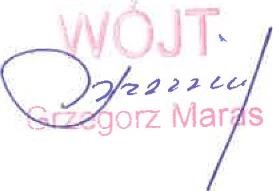 Załącznik Nr 1  do zarządzenia Nr 4 /2024 Wójt Gminy Skomlin Z dnia 22 stycznia 2024 r. 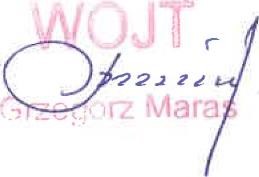 Lp. Rodzaj czynności Termin w postępowaniu rekrutacyjnym Termin w postępowaniu uzupełniającym 1. Złożenie wniosku o przyjęcie do przedszkola, oddziału przedszkolnego wraz z dokumentami potwierdzającymi spełnianie przez kandydata warunków lub kryteriów branych pod uwagę w postępowaniu rekrutacyjnym. 15.02-07.03.2024 r. 22-26.04.2024 r. 2. Weryfikacja przez komisję rekrutacyjną wniosków o przyjęcie do przedszkola lub oddziału przedszkolnego wraz z dokumentami potwierdzającymi spełnienie przez kandydata warunków lub kryteriów branych pod uwagę w postępowaniu rekrutacyjnym, w tym dokonanie przez przewodniczącego komisji rekrutacyjnej czynności, o których mowa w art. 150 ust. 7 ustawy Prawo oświatowe. 08-14.03.2024 r. 29.04.2024 r. 3. Podanie do publicznej wiadomości przez komisję rekrutacyjną listy kandydatów zakwalifikowanych i niezakwalifikowanych. 15.03.2024 r. 30.04.2024 r. 4. Potwierdzenie 	przez 	rodzica kandydata woli przyjęcia w postaci pisemnego oświadczenia. do 20.03.2024 r. do 06.05.2024 r. 5. Podanie do publicznej wiadomości przez komisję rekrutacyjną listy kandydatów przyjętych i nieprzyjętych. 25.03.2024 r. 7.05.2024 r. 